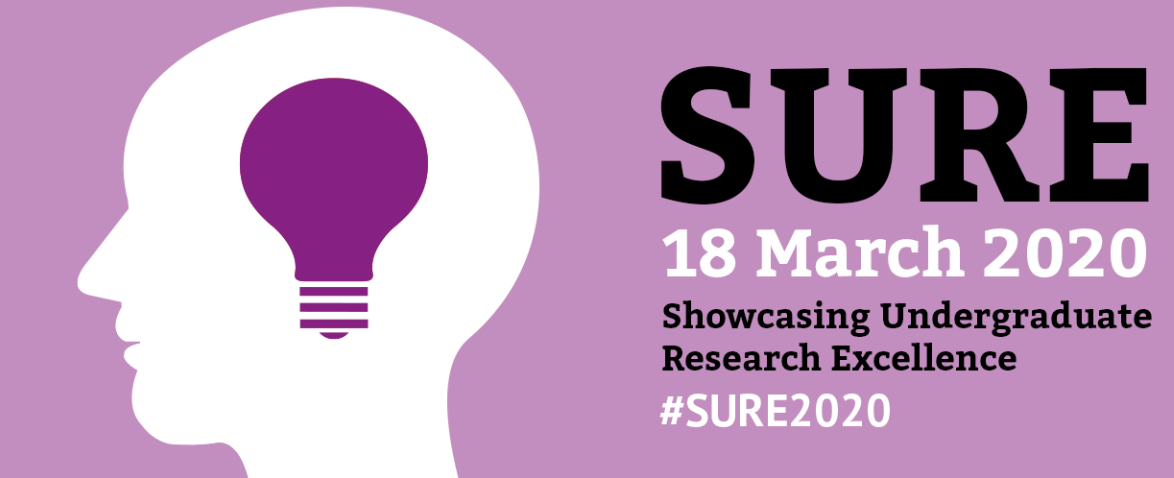 Abstract SubmissionPlease email your completed form to: sure@bournemouth.ac.uk by 20th December 2019. Please ensure that your faculty is mentioned in the email subject line e.g.:“SURE2020 Abstract Submission FMC / HSS / FM / FST”Please ensure the abstract for your presentation or poster is no more than 250 words. Refer to the accompanying guidance available here for further details.Name:									Email:Faculty:Degree programme:							Year of study: Title of presentation or poster:Would you be happy to be submitted to BCUR 2020?  Yes		No 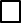 Please indicate if you will be submitting a photo to accompany your abstract:  Yes 		No(There no obligation to send in a photo – but if you’d like to, please make sure it measures 1920 x 1080 pixels)I would like to contribute (please tick one of the following):Ten minute oral presentation (+ 5minute Q&A)
PosterThose submitting posters must print them at their own expense. We ask for A1 portrait and recommend Copyplus.Abstract (max 250 words):